Тема урока: Урок русского языка «Общее понятие о главных членах предложения»Этапы урокаДеятельность учителяДеятельность учеников1. Организационный момент или активизация к учебной деятельности.- Здравствуйте, ребята. - Ребята, давайте поиграем в игру «Добрый день». 
- Мне очень хочется пожелать доброго дня всем - всем, каждому из вас. 
- Я скажу слова «Добрый день…» и кого-то назову из нашего класса. Те, кого я назову, помашут мне рукой – значит, вы услышали меня и отвечаете на приветствие. 
- Попробуем? 
- Добрый день всем девочкам! 
- Добрый день всем мальчикам! 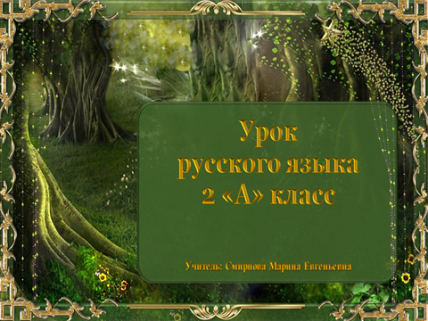 - Добрый день всем, кто присутствует на нашем уроке! - Добрый день, тем кто любит конфеты!
- Добрый день всем, кто сегодня будет хорошо работать на уроке!- Добрый день, тем кто любит сказки!В мире много сказокГрустных и смешныхИ прожить на светеНам нельзя без них.
Сигнализирует жестом.2. Актуализация знанийМинутка чистописанияСегодня у нас необычный урок. Мы отправимся с вами в путешествие. В путешествие не простое, а сказочное. - Вы готовы отправится со мной в путешествие?- На рисуйте, на полях солнышко с каким настроением вы отправляетесь в наше путешествие?Для этого давайте запишем дату нашего путешествия:19 октября.Классная работаГоворил недавно кто-то:Она похожа на ворота,Чтобы в царство нам попасть.Её надо отгадать и в тетради прописать.- Буква П дает звук [п], [п`].- Что вы можете рассказать об этом звуке.- прописывают букву П.- Да.Рисуют солнышки.- Буква «П».- Согласный, твердый, глухой, парный.3. «Открытие нового знания»Урок кончается, а сказка начинается.- И вот мы свами очутились на сказочной полянке.- В некотором царстве, в сказочном государстве.Живут там не люди, а просто слова.У каждого слова своя есть семья.Семья – предложения. Вот это да!И дружат всегда в предложенье слова.- Что вы знаете о предложении?У каждого важная роль здесь своя.Не сорятся здесь, распадется семья!А как же? Как только один не на месте.Нет смысла уже…Семьею все вместе.Поэтому четкий  порядок и смысл.Семья выражает особую мысль.- У вас на партах лежат полоски. Что вы видите на полосках? Догадаетесь, какое задание вам нужно выполнить?- Разорвите полоску на отдельные слова и составьте предложение, начните с выделенного слова.- Прочитайте полученное предложение. Как правильно его записать?- Почему сначала вы увидели только слова?- Запишите предложение в тетради.(делают запись в тетради)Офтольмологическая паузаПредложение – это слово или несколько слов, которые выражают законченную мысль. Слова в предложении расположены в определённом порядке и связаны друг с другом по смыслу и грамматически. - Слова.- Составить предложение.- Первое слово с заглавной буквы, в конце поставим точку.- Потому что они не были связаны.4. Работа по теме урока.В семье есть, конечно же главные члены.От них ведь зависит предложение темы.О чём? и о ком? в той семье говорят.Что делает? Сделают? Нам прояснят.Знакомьтесь – вот царь, он настоящий.Но здесь величают его подлежащее.Он прямо с порога, защитник семьи.Выясняет вопрос кто? или что? заходи.- На какие вопросы отвечает подлежащее?(вывешиваю таблички на доску)Кто? Что? строгий царь спросил.Он главное слово для нас уяснил.И с этого главного слова всегда.Рождается новая в мире семья.У вас в предложение найдем главное слово.О чем говориться? Что будет основа?И так, подлежащее мы без труда находим …. Кто?Ну, конечно «…………»Чертой одной подчеркнемВот главаСемья связанных слов меж собой.Вопросами, словно нитью одной.Но вот мы узнали кто? что? подлежащее.Теперь мы на кухню идем настоящуюЗдесь царица она тут творит и хлопочет.Она сделать все для семьи своей хочет.Царица что делает?Что будет делать?Что делала? Сделала?Или что ещё сделает?- На какие вопросы отвечает сказуемое?(вывешиваю таблички на доску).Вся в действии царицаВыпекает глаголы.Они ж и ответят главному слову.Сказуемой царицу в семье мы зовем.Давайте ж сейчас мы её и найдем…Предложению этому мама нужнаТеперь как по ниточке вопрос задаем.Что делают? И без сомненья мы узнаемСказуемое слово «……..» готово.Главное слово в основе второе.Берем две черты. Подчеркиваем мы «………».Так сказуемое в семье выделяют.Ну, вот перед вами предстала основа.Грамматическая для такой семьи опора.(вывешиваю таблички на доску)(кто? или что?)Работают в тетради.Что делает?Что будет делать?Что делала?Что сделала?Что сделает?- Что делают?Работают в тетради.Физминутка.У Вас у каждого тоже есть своя семья.Мама, папа, брат или сестра.А теперь давайте отдохнемИ о вашей семье мы сейчас узнаемА сейчас поиграем в игру, которая называется «Аплодисменты».Встаньте, те: - кто похож на маму? Аплодисменты! - кто похож на папу? Аплодисменты!Встаньте, те:-  кого есть брат?Аплодисменты!-  кого есть сестра?Аплодисменты! - кто скучает по родителям, когда уезжает из дома? Аплодисменты! - в чьей семье занимаются спортом? Аплодисменты! -кто помогает родителям по дому? Аплодисменты! - кто любит свою семью, дорожит ей!Аплодисменты!5. Первичное закрепление.И так, в стране синтаксии.В сказочной странеЕсть царство красивоеНа синей горе.Мы с вами в том царстве были в гостяхУзнали главный секрет о словах.Слова здесь живут в семьях дружных и крепких.Есть семьи большие, короткие редко.У каждой семьи есть свой смысл и опора.Зовется она ……Конечно бесспорно - это царь и царица.Подлежащее и сказуемое для нас это с вами.Подлежащее – царь: ……. нам покажет.А царица сказуемое действие скажетЧто делает? тот, кого царь назвал.Ну, вот подчеркнулиИ ясность онаОснова из главных членов семьи.Теперь ошибаться мы не должны.Но для начало, для тренировкиПопробуем проявить сноровку.Попробуй в каждой семье синтаксии.Найти главные члены.Не забыли какие?- грамматическая основа.- кто? что?- Что делает?Что будет делать?Что делала?Что сделала?Что сделает?7. Самостоятельная работа с взаимопроверкой по эталонуИ так, не зевай следующееЗадание самостоятельно ты выполняй8. Рефлексия- Молодцы.- Скажите вам, понравилось наше путешествие?- Что нового мы узнали в нашем путешествии?- Что вызвало затруднение?- Что было очень просто выполнить?